Nota:As falsas declarações ou a falsificação de documentos constituem crime nos termos previstos, respetivamente, nos artigos 348º - A e 256º do Código Penal. Construção de campa  Obras em jazigos ou campas Construção de campa  Obras em jazigos ou campas Construção de campa  Obras em jazigos ou campas Construção de campa  Obras em jazigos ou campas Construção de campa  Obras em jazigos ou campas Construção de campa  Obras em jazigos ou campas Construção de campa  Obras em jazigos ou campas Construção de campa  Obras em jazigos ou campas Construção de campa  Obras em jazigos ou campas Construção de campa  Obras em jazigos ou campas Construção de campa  Obras em jazigos ou campas Construção de campa  Obras em jazigos ou campas Construção de campa  Obras em jazigos ou campas Construção de campa  Obras em jazigos ou campas Construção de campa  Obras em jazigos ou campas Construção de campa  Obras em jazigos ou campas Construção de campa  Obras em jazigos ou campas Construção de campa  Obras em jazigos ou campas Construção de campa  Obras em jazigos ou campas Construção de campa  Obras em jazigos ou campas Construção de campa  Obras em jazigos ou campas Construção de campa  Obras em jazigos ou campas Construção de campa  Obras em jazigos ou campas Construção de campa  Obras em jazigos ou campas Construção de campa  Obras em jazigos ou campas Construção de campa  Obras em jazigos ou campas Construção de campa  Obras em jazigos ou campas Construção de campa  Obras em jazigos ou campas Construção de campa  Obras em jazigos ou campas Construção de campa  Obras em jazigos ou campas Construção de campa  Obras em jazigos ou campas Construção de campa  Obras em jazigos ou campas Construção de campa  Obras em jazigos ou campas Construção de campa  Obras em jazigos ou campas Construção de campa  Obras em jazigos ou campas Construção de campa  Obras em jazigos ou campas Construção de campa  Obras em jazigos ou campasÀ Presidência da Câmara Municipal de PalmelaÀ Presidência da Câmara Municipal de PalmelaÀ Presidência da Câmara Municipal de PalmelaÀ Presidência da Câmara Municipal de PalmelaÀ Presidência da Câmara Municipal de PalmelaÀ Presidência da Câmara Municipal de PalmelaÀ Presidência da Câmara Municipal de PalmelaÀ Presidência da Câmara Municipal de PalmelaÀ Presidência da Câmara Municipal de PalmelaÀ Presidência da Câmara Municipal de PalmelaÀ Presidência da Câmara Municipal de PalmelaÀ Presidência da Câmara Municipal de PalmelaÀ Presidência da Câmara Municipal de PalmelaÀ Presidência da Câmara Municipal de PalmelaÀ Presidência da Câmara Municipal de PalmelaÀ Presidência da Câmara Municipal de PalmelaÀ Presidência da Câmara Municipal de PalmelaÀ Presidência da Câmara Municipal de PalmelaÀ Presidência da Câmara Municipal de PalmelaÀ Presidência da Câmara Municipal de PalmelaÀ Presidência da Câmara Municipal de PalmelaÀ Presidência da Câmara Municipal de PalmelaÀ Presidência da Câmara Municipal de PalmelaÀ Presidência da Câmara Municipal de PalmelaÀ Presidência da Câmara Municipal de PalmelaÀ Presidência da Câmara Municipal de PalmelaÀ Presidência da Câmara Municipal de PalmelaÀ Presidência da Câmara Municipal de PalmelaÀ Presidência da Câmara Municipal de PalmelaÀ Presidência da Câmara Municipal de PalmelaÀ Presidência da Câmara Municipal de PalmelaÀ Presidência da Câmara Municipal de PalmelaÀ Presidência da Câmara Municipal de PalmelaÀ Presidência da Câmara Municipal de PalmelaÀ Presidência da Câmara Municipal de PalmelaÀ Presidência da Câmara Municipal de PalmelaIdentificação do/a RequerenteIdentificação do/a RequerenteIdentificação do/a RequerenteIdentificação do/a RequerenteIdentificação do/a RequerenteIdentificação do/a RequerenteIdentificação do/a RequerenteIdentificação do/a RequerenteIdentificação do/a RequerenteIdentificação do/a RequerenteIdentificação do/a RequerenteIdentificação do/a RequerenteIdentificação do/a RequerenteIdentificação do/a RequerenteIdentificação do/a RequerenteIdentificação do/a RequerenteIdentificação do/a RequerenteIdentificação do/a RequerenteIdentificação do/a RequerenteIdentificação do/a RequerenteIdentificação do/a RequerenteIdentificação do/a RequerenteIdentificação do/a RequerenteIdentificação do/a RequerenteIdentificação do/a RequerenteIdentificação do/a RequerenteIdentificação do/a RequerenteIdentificação do/a RequerenteIdentificação do/a RequerenteIdentificação do/a RequerenteIdentificação do/a RequerenteIdentificação do/a RequerenteIdentificação do/a RequerenteIdentificação do/a RequerenteIdentificação do/a RequerenteIdentificação do/a RequerenteNIF/ NIPCNIF/ NIPCNIF/ NIPCNIF/ NIPCNIF/ NIPCNIF/ NIPCNIF/ NIPCNIF/ NIPCNIF/ NIPCNIF/ NIPCNIF/ NIPCNIF/ NIPCNIF/ NIPCNIF/ NIPCNIF/ NIPCNIF/ NIPCNIF/ NIPCNIF/ NIPCNIF/ NIPCNIF/ NIPCNIF/ NIPCNIF/ NIPCNIF/ NIPCNIF/ NIPCNIF/ NIPCTipoTipoTipoNome|DesignaçãoNome|DesignaçãoNome|DesignaçãoNome|DesignaçãoNome|DesignaçãoNome|DesignaçãoNome|DesignaçãoNome|DesignaçãoMorada|SedeMorada|SedeMorada|SedeMorada|SedeMorada|SedeMorada|SedeMorada|SedeMorada|SedeCódigo PostalCódigo PostalCódigo PostalCódigo PostalCódigo PostalCódigo PostalCódigo PostalCódigo PostalTelefoneTelefoneTelefoneTelefoneTelefoneTelefoneTelefoneTelefoneTelemóvelTelemóvelTelemóvelTelemóvelTelemóvelTelemóvelFaxFaxFaxCorreio EletrónicoCorreio EletrónicoCorreio EletrónicoCorreio EletrónicoCorreio EletrónicoCorreio EletrónicoCorreio EletrónicoCorreio Eletrónico Autorizo o envio de notificações, no decorrer deste processo, para o endereço eletrónico indicado Autorizo o envio de notificações, no decorrer deste processo, para o endereço eletrónico indicado Autorizo o envio de notificações, no decorrer deste processo, para o endereço eletrónico indicado Autorizo o envio de notificações, no decorrer deste processo, para o endereço eletrónico indicado Autorizo o envio de notificações, no decorrer deste processo, para o endereço eletrónico indicado Autorizo o envio de notificações, no decorrer deste processo, para o endereço eletrónico indicado Autorizo o envio de notificações, no decorrer deste processo, para o endereço eletrónico indicado Autorizo o envio de notificações, no decorrer deste processo, para o endereço eletrónico indicado Autorizo o envio de notificações, no decorrer deste processo, para o endereço eletrónico indicado Autorizo o envio de notificações, no decorrer deste processo, para o endereço eletrónico indicado Autorizo o envio de notificações, no decorrer deste processo, para o endereço eletrónico indicado Autorizo o envio de notificações, no decorrer deste processo, para o endereço eletrónico indicado Autorizo o envio de notificações, no decorrer deste processo, para o endereço eletrónico indicado Autorizo o envio de notificações, no decorrer deste processo, para o endereço eletrónico indicado Autorizo o envio de notificações, no decorrer deste processo, para o endereço eletrónico indicado Autorizo o envio de notificações, no decorrer deste processo, para o endereço eletrónico indicado Autorizo o envio de notificações, no decorrer deste processo, para o endereço eletrónico indicado Autorizo o envio de notificações, no decorrer deste processo, para o endereço eletrónico indicado Autorizo o envio de notificações, no decorrer deste processo, para o endereço eletrónico indicado Autorizo o envio de notificações, no decorrer deste processo, para o endereço eletrónico indicado Autorizo o envio de notificações, no decorrer deste processo, para o endereço eletrónico indicado Autorizo o envio de notificações, no decorrer deste processo, para o endereço eletrónico indicado Autorizo o envio de notificações, no decorrer deste processo, para o endereço eletrónico indicado Autorizo o envio de notificações, no decorrer deste processo, para o endereço eletrónico indicado Autorizo o envio de notificações, no decorrer deste processo, para o endereço eletrónico indicado Autorizo o envio de notificações, no decorrer deste processo, para o endereço eletrónico indicado Autorizo o envio de notificações, no decorrer deste processo, para o endereço eletrónico indicado Autorizo o envio de notificações, no decorrer deste processo, para o endereço eletrónico indicado Autorizo o envio de notificações, no decorrer deste processo, para o endereço eletrónico indicado Autorizo o envio de notificações, no decorrer deste processo, para o endereço eletrónico indicado Autorizo o envio de notificações, no decorrer deste processo, para o endereço eletrónico indicado Autorizo o envio de notificações, no decorrer deste processo, para o endereço eletrónico indicado Autorizo o envio de notificações, no decorrer deste processo, para o endereço eletrónico indicado Autorizo o envio de notificações, no decorrer deste processo, para o endereço eletrónico indicado Autorizo o envio de notificações, no decorrer deste processo, para o endereço eletrónico indicado Autorizo o envio de notificações, no decorrer deste processo, para o endereço eletrónico indicadoProfissão|AtividadeProfissão|AtividadeProfissão|AtividadeProfissão|AtividadeProfissão|AtividadeProfissão|AtividadeProfissão|AtividadeProfissão|AtividadeCAECAERepresentanteRepresentanteRepresentanteRepresentanteRepresentanteRepresentanteRepresentanteRepresentanteDocumento de IdentificaçãoDocumento de IdentificaçãoDocumento de IdentificaçãoDocumento de IdentificaçãoDocumento de IdentificaçãoDocumento de IdentificaçãoDocumento de IdentificaçãoDocumento de IdentificaçãoDocumento de IdentificaçãoDocumento de IdentificaçãoDocumento de IdentificaçãoN.ºData de ValidadeData de ValidadeData de ValidadeData de ValidadeData de ValidadeData de ValidadeData de ValidadeData de ValidadeObjeto do PedidoObjeto do PedidoObjeto do PedidoObjeto do PedidoObjeto do PedidoObjeto do PedidoObjeto do PedidoObjeto do PedidoObjeto do PedidoObjeto do PedidoObjeto do PedidoObjeto do PedidoObjeto do PedidoObjeto do PedidoObjeto do PedidoObjeto do PedidoObjeto do PedidoObjeto do PedidoObjeto do PedidoObjeto do PedidoObjeto do PedidoObjeto do PedidoObjeto do PedidoObjeto do PedidoObjeto do PedidoObjeto do PedidoObjeto do PedidoObjeto do PedidoObjeto do PedidoObjeto do PedidoObjeto do PedidoObjeto do PedidoObjeto do PedidoObjeto do PedidoObjeto do PedidoObjeto do PedidoVem requerer a V. Ex.ª autorização e respetiva:  Licença de obras para construir uma campa na sepultura n.º      , do talhão n.º      , do Cemitério Municipal Vem requerer a V. Ex.ª autorização e respetiva:  Licença de obras para construir uma campa na sepultura n.º      , do talhão n.º      , do Cemitério Municipal Vem requerer a V. Ex.ª autorização e respetiva:  Licença de obras para construir uma campa na sepultura n.º      , do talhão n.º      , do Cemitério Municipal Vem requerer a V. Ex.ª autorização e respetiva:  Licença de obras para construir uma campa na sepultura n.º      , do talhão n.º      , do Cemitério Municipal Vem requerer a V. Ex.ª autorização e respetiva:  Licença de obras para construir uma campa na sepultura n.º      , do talhão n.º      , do Cemitério Municipal Vem requerer a V. Ex.ª autorização e respetiva:  Licença de obras para construir uma campa na sepultura n.º      , do talhão n.º      , do Cemitério Municipal Vem requerer a V. Ex.ª autorização e respetiva:  Licença de obras para construir uma campa na sepultura n.º      , do talhão n.º      , do Cemitério Municipal Vem requerer a V. Ex.ª autorização e respetiva:  Licença de obras para construir uma campa na sepultura n.º      , do talhão n.º      , do Cemitério Municipal Vem requerer a V. Ex.ª autorização e respetiva:  Licença de obras para construir uma campa na sepultura n.º      , do talhão n.º      , do Cemitério Municipal Vem requerer a V. Ex.ª autorização e respetiva:  Licença de obras para construir uma campa na sepultura n.º      , do talhão n.º      , do Cemitério Municipal Vem requerer a V. Ex.ª autorização e respetiva:  Licença de obras para construir uma campa na sepultura n.º      , do talhão n.º      , do Cemitério Municipal Vem requerer a V. Ex.ª autorização e respetiva:  Licença de obras para construir uma campa na sepultura n.º      , do talhão n.º      , do Cemitério Municipal Vem requerer a V. Ex.ª autorização e respetiva:  Licença de obras para construir uma campa na sepultura n.º      , do talhão n.º      , do Cemitério Municipal Vem requerer a V. Ex.ª autorização e respetiva:  Licença de obras para construir uma campa na sepultura n.º      , do talhão n.º      , do Cemitério Municipal Vem requerer a V. Ex.ª autorização e respetiva:  Licença de obras para construir uma campa na sepultura n.º      , do talhão n.º      , do Cemitério Municipal Vem requerer a V. Ex.ª autorização e respetiva:  Licença de obras para construir uma campa na sepultura n.º      , do talhão n.º      , do Cemitério Municipal Vem requerer a V. Ex.ª autorização e respetiva:  Licença de obras para construir uma campa na sepultura n.º      , do talhão n.º      , do Cemitério Municipal Vem requerer a V. Ex.ª autorização e respetiva:  Licença de obras para construir uma campa na sepultura n.º      , do talhão n.º      , do Cemitério Municipal Vem requerer a V. Ex.ª autorização e respetiva:  Licença de obras para construir uma campa na sepultura n.º      , do talhão n.º      , do Cemitério Municipal Vem requerer a V. Ex.ª autorização e respetiva:  Licença de obras para construir uma campa na sepultura n.º      , do talhão n.º      , do Cemitério Municipal Vem requerer a V. Ex.ª autorização e respetiva:  Licença de obras para construir uma campa na sepultura n.º      , do talhão n.º      , do Cemitério Municipal Vem requerer a V. Ex.ª autorização e respetiva:  Licença de obras para construir uma campa na sepultura n.º      , do talhão n.º      , do Cemitério Municipal Vem requerer a V. Ex.ª autorização e respetiva:  Licença de obras para construir uma campa na sepultura n.º      , do talhão n.º      , do Cemitério Municipal Vem requerer a V. Ex.ª autorização e respetiva:  Licença de obras para construir uma campa na sepultura n.º      , do talhão n.º      , do Cemitério Municipal Vem requerer a V. Ex.ª autorização e respetiva:  Licença de obras para construir uma campa na sepultura n.º      , do talhão n.º      , do Cemitério Municipal Vem requerer a V. Ex.ª autorização e respetiva:  Licença de obras para construir uma campa na sepultura n.º      , do talhão n.º      , do Cemitério Municipal Vem requerer a V. Ex.ª autorização e respetiva:  Licença de obras para construir uma campa na sepultura n.º      , do talhão n.º      , do Cemitério Municipal Vem requerer a V. Ex.ª autorização e respetiva:  Licença de obras para construir uma campa na sepultura n.º      , do talhão n.º      , do Cemitério Municipal Vem requerer a V. Ex.ª autorização e respetiva:  Licença de obras para construir uma campa na sepultura n.º      , do talhão n.º      , do Cemitério Municipal Vem requerer a V. Ex.ª autorização e respetiva:  Licença de obras para construir uma campa na sepultura n.º      , do talhão n.º      , do Cemitério Municipal Vem requerer a V. Ex.ª autorização e respetiva:  Licença de obras para construir uma campa na sepultura n.º      , do talhão n.º      , do Cemitério Municipal Vem requerer a V. Ex.ª autorização e respetiva:  Licença de obras para construir uma campa na sepultura n.º      , do talhão n.º      , do Cemitério Municipal Vem requerer a V. Ex.ª autorização e respetiva:  Licença de obras para construir uma campa na sepultura n.º      , do talhão n.º      , do Cemitério Municipal Vem requerer a V. Ex.ª autorização e respetiva:  Licença de obras para construir uma campa na sepultura n.º      , do talhão n.º      , do Cemitério Municipal Vem requerer a V. Ex.ª autorização e respetiva:  Licença de obras para construir uma campa na sepultura n.º      , do talhão n.º      , do Cemitério Municipal Vem requerer a V. Ex.ª autorização e respetiva:  Licença de obras para construir uma campa na sepultura n.º      , do talhão n.º      , do Cemitério Municipal Vem requerer a V. Ex.ª autorização e respetiva:  Licença de obras para construir uma campa na sepultura n.º      , do talhão n.º      , do Cemitério Municipal de Palmela onde se encontra sepultado/ade Palmela onde se encontra sepultado/ade Palmela onde se encontra sepultado/ade Palmela onde se encontra sepultado/ade Palmela onde se encontra sepultado/ade Palmela onde se encontra sepultado/ade Palmela onde se encontra sepultado/ade Palmela onde se encontra sepultado/ade Palmela onde se encontra sepultado/ade Palmela onde se encontra sepultado/ade Palmela onde se encontra sepultado/ade Palmela onde se encontra sepultado/ade Palmela onde se encontra sepultado/ade Palmela onde se encontra sepultado/ade Palmela onde se encontra sepultado/a Licença de obras de conservação numa campa na sepultura n.º      , do talhão n.º      , ou jazigo em nome  Licença de obras de conservação numa campa na sepultura n.º      , do talhão n.º      , ou jazigo em nome  Licença de obras de conservação numa campa na sepultura n.º      , do talhão n.º      , ou jazigo em nome  Licença de obras de conservação numa campa na sepultura n.º      , do talhão n.º      , ou jazigo em nome  Licença de obras de conservação numa campa na sepultura n.º      , do talhão n.º      , ou jazigo em nome  Licença de obras de conservação numa campa na sepultura n.º      , do talhão n.º      , ou jazigo em nome  Licença de obras de conservação numa campa na sepultura n.º      , do talhão n.º      , ou jazigo em nome  Licença de obras de conservação numa campa na sepultura n.º      , do talhão n.º      , ou jazigo em nome  Licença de obras de conservação numa campa na sepultura n.º      , do talhão n.º      , ou jazigo em nome  Licença de obras de conservação numa campa na sepultura n.º      , do talhão n.º      , ou jazigo em nome  Licença de obras de conservação numa campa na sepultura n.º      , do talhão n.º      , ou jazigo em nome  Licença de obras de conservação numa campa na sepultura n.º      , do talhão n.º      , ou jazigo em nome  Licença de obras de conservação numa campa na sepultura n.º      , do talhão n.º      , ou jazigo em nome  Licença de obras de conservação numa campa na sepultura n.º      , do talhão n.º      , ou jazigo em nome  Licença de obras de conservação numa campa na sepultura n.º      , do talhão n.º      , ou jazigo em nome  Licença de obras de conservação numa campa na sepultura n.º      , do talhão n.º      , ou jazigo em nome  Licença de obras de conservação numa campa na sepultura n.º      , do talhão n.º      , ou jazigo em nome  Licença de obras de conservação numa campa na sepultura n.º      , do talhão n.º      , ou jazigo em nome  Licença de obras de conservação numa campa na sepultura n.º      , do talhão n.º      , ou jazigo em nome  Licença de obras de conservação numa campa na sepultura n.º      , do talhão n.º      , ou jazigo em nome  Licença de obras de conservação numa campa na sepultura n.º      , do talhão n.º      , ou jazigo em nome  Licença de obras de conservação numa campa na sepultura n.º      , do talhão n.º      , ou jazigo em nome  Licença de obras de conservação numa campa na sepultura n.º      , do talhão n.º      , ou jazigo em nome  Licença de obras de conservação numa campa na sepultura n.º      , do talhão n.º      , ou jazigo em nome  Licença de obras de conservação numa campa na sepultura n.º      , do talhão n.º      , ou jazigo em nome  Licença de obras de conservação numa campa na sepultura n.º      , do talhão n.º      , ou jazigo em nome  Licença de obras de conservação numa campa na sepultura n.º      , do talhão n.º      , ou jazigo em nome  Licença de obras de conservação numa campa na sepultura n.º      , do talhão n.º      , ou jazigo em nome  Licença de obras de conservação numa campa na sepultura n.º      , do talhão n.º      , ou jazigo em nome  Licença de obras de conservação numa campa na sepultura n.º      , do talhão n.º      , ou jazigo em nome  Licença de obras de conservação numa campa na sepultura n.º      , do talhão n.º      , ou jazigo em nome  Licença de obras de conservação numa campa na sepultura n.º      , do talhão n.º      , ou jazigo em nome  Licença de obras de conservação numa campa na sepultura n.º      , do talhão n.º      , ou jazigo em nome  Licença de obras de conservação numa campa na sepultura n.º      , do talhão n.º      , ou jazigo em nome de de de de de de do Cemitério de Palmela onde se encontra sepultado/ado Cemitério de Palmela onde se encontra sepultado/ado Cemitério de Palmela onde se encontra sepultado/ado Cemitério de Palmela onde se encontra sepultado/ado Cemitério de Palmela onde se encontra sepultado/ado Cemitério de Palmela onde se encontra sepultado/ado Cemitério de Palmela onde se encontra sepultado/ado Cemitério de Palmela onde se encontra sepultado/ado Cemitério de Palmela onde se encontra sepultado/ado Cemitério de Palmela onde se encontra sepultado/ado Cemitério de Palmela onde se encontra sepultado/ado Cemitério de Palmela onde se encontra sepultado/ado Cemitério de Palmela onde se encontra sepultado/ado Cemitério de Palmela onde se encontra sepultado/ado Cemitério de Palmela onde se encontra sepultado/ado Cemitério de Palmela onde se encontra sepultado/ado Cemitério de Palmela onde se encontra sepultado/ado Cemitério de Palmela onde se encontra sepultado/ado Cemitério de Palmela onde se encontra sepultado/ado Cemitério de Palmela onde se encontra sepultado/ado Cemitério de Palmela onde se encontra sepultado/aMais informo que o trabalho referente à construção/conservação da bordadura irá ser executado pela seguinte empresa:Mais informo que o trabalho referente à construção/conservação da bordadura irá ser executado pela seguinte empresa:Mais informo que o trabalho referente à construção/conservação da bordadura irá ser executado pela seguinte empresa:Mais informo que o trabalho referente à construção/conservação da bordadura irá ser executado pela seguinte empresa:Mais informo que o trabalho referente à construção/conservação da bordadura irá ser executado pela seguinte empresa:Mais informo que o trabalho referente à construção/conservação da bordadura irá ser executado pela seguinte empresa:Mais informo que o trabalho referente à construção/conservação da bordadura irá ser executado pela seguinte empresa:Mais informo que o trabalho referente à construção/conservação da bordadura irá ser executado pela seguinte empresa:Mais informo que o trabalho referente à construção/conservação da bordadura irá ser executado pela seguinte empresa:Mais informo que o trabalho referente à construção/conservação da bordadura irá ser executado pela seguinte empresa:Mais informo que o trabalho referente à construção/conservação da bordadura irá ser executado pela seguinte empresa:Mais informo que o trabalho referente à construção/conservação da bordadura irá ser executado pela seguinte empresa:Mais informo que o trabalho referente à construção/conservação da bordadura irá ser executado pela seguinte empresa:Mais informo que o trabalho referente à construção/conservação da bordadura irá ser executado pela seguinte empresa:Mais informo que o trabalho referente à construção/conservação da bordadura irá ser executado pela seguinte empresa:Mais informo que o trabalho referente à construção/conservação da bordadura irá ser executado pela seguinte empresa:Mais informo que o trabalho referente à construção/conservação da bordadura irá ser executado pela seguinte empresa:Mais informo que o trabalho referente à construção/conservação da bordadura irá ser executado pela seguinte empresa:Mais informo que o trabalho referente à construção/conservação da bordadura irá ser executado pela seguinte empresa:Mais informo que o trabalho referente à construção/conservação da bordadura irá ser executado pela seguinte empresa:Mais informo que o trabalho referente à construção/conservação da bordadura irá ser executado pela seguinte empresa:Mais informo que o trabalho referente à construção/conservação da bordadura irá ser executado pela seguinte empresa:Mais informo que o trabalho referente à construção/conservação da bordadura irá ser executado pela seguinte empresa:Mais informo que o trabalho referente à construção/conservação da bordadura irá ser executado pela seguinte empresa:Mais informo que o trabalho referente à construção/conservação da bordadura irá ser executado pela seguinte empresa:Mais informo que o trabalho referente à construção/conservação da bordadura irá ser executado pela seguinte empresa:Mais informo que o trabalho referente à construção/conservação da bordadura irá ser executado pela seguinte empresa:Mais informo que o trabalho referente à construção/conservação da bordadura irá ser executado pela seguinte empresa:Mais informo que o trabalho referente à construção/conservação da bordadura irá ser executado pela seguinte empresa:Mais informo que o trabalho referente à construção/conservação da bordadura irá ser executado pela seguinte empresa:Mais informo que o trabalho referente à construção/conservação da bordadura irá ser executado pela seguinte empresa:Mais informo que o trabalho referente à construção/conservação da bordadura irá ser executado pela seguinte empresa:Mais informo que o trabalho referente à construção/conservação da bordadura irá ser executado pela seguinte empresa:Mais informo que o trabalho referente à construção/conservação da bordadura irá ser executado pela seguinte empresa:Mais informo que o trabalho referente à construção/conservação da bordadura irá ser executado pela seguinte empresa:Mais informo que o trabalho referente à construção/conservação da bordadura irá ser executado pela seguinte empresa:Elementos para a instrução do pedidoElementos para a instrução do pedidoElementos para a instrução do pedidoElementos para a instrução do pedidoElementos para a instrução do pedidoElementos para a instrução do pedidoElementos para a instrução do pedidoElementos para a instrução do pedidoElementos para a instrução do pedidoElementos para a instrução do pedidoElementos para a instrução do pedidoElementos para a instrução do pedidoElementos para a instrução do pedidoElementos para a instrução do pedidoElementos para a instrução do pedidoElementos para a instrução do pedidoElementos para a instrução do pedidoElementos para a instrução do pedidoElementos para a instrução do pedidoElementos para a instrução do pedidoElementos para a instrução do pedidoElementos para a instrução do pedidoElementos para a instrução do pedidoElementos para a instrução do pedidoElementos para a instrução do pedidoElementos para a instrução do pedidoElementos para a instrução do pedidoElementos para a instrução do pedidoElementos para a instrução do pedidoElementos para a instrução do pedidoElementos para a instrução do pedidoElementos para a instrução do pedidoElementos para a instrução do pedidoElementos para a instrução do pedidoElementos para a instrução do pedidoElementos para a instrução do pedido Apresentação do Documento de Identificação5  do/a requerente; Apresentação do Documento de Identificação5  do/a requerente; Apresentação do Documento de Identificação5  do/a requerente; Apresentação do Documento de Identificação5  do/a requerente; Apresentação do Documento de Identificação5  do/a requerente; Apresentação do Documento de Identificação5  do/a requerente; Apresentação do Documento de Identificação5  do/a requerente; Apresentação do Documento de Identificação5  do/a requerente; Apresentação do Documento de Identificação5  do/a requerente; Apresentação do Documento de Identificação5  do/a requerente; Apresentação do Documento de Identificação5  do/a requerente; Apresentação do Documento de Identificação5  do/a requerente; Apresentação do Documento de Identificação5  do/a requerente; Apresentação do Documento de Identificação5  do/a requerente; Apresentação do Documento de Identificação5  do/a requerente; Apresentação do Documento de Identificação5  do/a requerente; Apresentação do Documento de Identificação5  do/a requerente; Apresentação do Documento de Identificação5  do/a requerente; Apresentação do Documento de Identificação5  do/a requerente; Apresentação do Documento de Identificação5  do/a requerente; Apresentação do Documento de Identificação5  do/a requerente; Apresentação do Documento de Identificação5  do/a requerente; Apresentação do Documento de Identificação5  do/a requerente; Apresentação do Documento de Identificação5  do/a requerente; Apresentação do Documento de Identificação5  do/a requerente; Apresentação do Documento de Identificação5  do/a requerente; Apresentação do Documento de Identificação5  do/a requerente; Apresentação do Documento de Identificação5  do/a requerente;      a      .      a      .      a      .      a      .      a      . Apresentação do NIF do/a requerente. Apresentação do NIF do/a requerente. Apresentação do NIF do/a requerente. Apresentação do NIF do/a requerente. Apresentação do NIF do/a requerente. Apresentação do NIF do/a requerente. Apresentação do NIF do/a requerente. Apresentação do NIF do/a requerente. Apresentação do NIF do/a requerente. Apresentação do NIF do/a requerente. Apresentação do NIF do/a requerente. Apresentação do NIF do/a requerente. Apresentação do NIF do/a requerente. Apresentação do NIF do/a requerente. Apresentação do NIF do/a requerente. Apresentação do NIF do/a requerente. Apresentação do NIF do/a requerente. Apresentação do NIF do/a requerente. Apresentação do NIF do/a requerente. Apresentação do NIF do/a requerente. Apresentação do NIF do/a requerente. Apresentação do NIF do/a requerente. Apresentação do NIF do/a requerente. Apresentação do NIF do/a requerente. Apresentação do NIF do/a requerente. Apresentação do NIF do/a requerente. Apresentação do NIF do/a requerente. Apresentação do NIF do/a requerente.      a      .      a      .      a      .      a      .      a      .Termo InformativoTermo InformativoTermo InformativoTermo InformativoTermo InformativoTermo InformativoTermo InformativoTermo InformativoTermo InformativoTermo InformativoTermo InformativoTermo InformativoTermo InformativoTermo InformativoTermo InformativoTermo InformativoTermo InformativoTermo InformativoTermo InformativoTermo InformativoTermo InformativoTermo InformativoTermo InformativoTermo InformativoTermo InformativoTermo InformativoTermo InformativoTermo InformativoTermo InformativoTermo InformativoTermo InformativoTermo InformativoTermo InformativoTermo InformativoTermo InformativoTermo InformativoO tratamento de dados pessoais para efeitos de contacto ou para efeitos de comunicação dos serviços do Município de Palmela está em conformidade com as normas aplicáveis no âmbito da proteção de dados pessoais e da segurança da informação, de acordo com os termos e condições da Política de Proteção de Dados e de Privacidade que se encontram disponíveis em www.cm-palmela.pt. Os/as titulares dos dados podem exercer os seus direitos de proteção de dados, nomeadamente os direitos de informação, acesso, consulta, retificação, oposição ao tratamento ou apagamento, dentro do horário normal de funcionamento, através dos canais de atendimento, nomeadamente o Atendimento Presencial municipal, ou pelo correio eletrónico atendimento@cm-palmela.pt.  Formulário disponível em https://www.cm-palmela.pt/pages/2780O tratamento de dados pessoais para efeitos de contacto ou para efeitos de comunicação dos serviços do Município de Palmela está em conformidade com as normas aplicáveis no âmbito da proteção de dados pessoais e da segurança da informação, de acordo com os termos e condições da Política de Proteção de Dados e de Privacidade que se encontram disponíveis em www.cm-palmela.pt. Os/as titulares dos dados podem exercer os seus direitos de proteção de dados, nomeadamente os direitos de informação, acesso, consulta, retificação, oposição ao tratamento ou apagamento, dentro do horário normal de funcionamento, através dos canais de atendimento, nomeadamente o Atendimento Presencial municipal, ou pelo correio eletrónico atendimento@cm-palmela.pt.  Formulário disponível em https://www.cm-palmela.pt/pages/2780O tratamento de dados pessoais para efeitos de contacto ou para efeitos de comunicação dos serviços do Município de Palmela está em conformidade com as normas aplicáveis no âmbito da proteção de dados pessoais e da segurança da informação, de acordo com os termos e condições da Política de Proteção de Dados e de Privacidade que se encontram disponíveis em www.cm-palmela.pt. Os/as titulares dos dados podem exercer os seus direitos de proteção de dados, nomeadamente os direitos de informação, acesso, consulta, retificação, oposição ao tratamento ou apagamento, dentro do horário normal de funcionamento, através dos canais de atendimento, nomeadamente o Atendimento Presencial municipal, ou pelo correio eletrónico atendimento@cm-palmela.pt.  Formulário disponível em https://www.cm-palmela.pt/pages/2780O tratamento de dados pessoais para efeitos de contacto ou para efeitos de comunicação dos serviços do Município de Palmela está em conformidade com as normas aplicáveis no âmbito da proteção de dados pessoais e da segurança da informação, de acordo com os termos e condições da Política de Proteção de Dados e de Privacidade que se encontram disponíveis em www.cm-palmela.pt. Os/as titulares dos dados podem exercer os seus direitos de proteção de dados, nomeadamente os direitos de informação, acesso, consulta, retificação, oposição ao tratamento ou apagamento, dentro do horário normal de funcionamento, através dos canais de atendimento, nomeadamente o Atendimento Presencial municipal, ou pelo correio eletrónico atendimento@cm-palmela.pt.  Formulário disponível em https://www.cm-palmela.pt/pages/2780O tratamento de dados pessoais para efeitos de contacto ou para efeitos de comunicação dos serviços do Município de Palmela está em conformidade com as normas aplicáveis no âmbito da proteção de dados pessoais e da segurança da informação, de acordo com os termos e condições da Política de Proteção de Dados e de Privacidade que se encontram disponíveis em www.cm-palmela.pt. Os/as titulares dos dados podem exercer os seus direitos de proteção de dados, nomeadamente os direitos de informação, acesso, consulta, retificação, oposição ao tratamento ou apagamento, dentro do horário normal de funcionamento, através dos canais de atendimento, nomeadamente o Atendimento Presencial municipal, ou pelo correio eletrónico atendimento@cm-palmela.pt.  Formulário disponível em https://www.cm-palmela.pt/pages/2780O tratamento de dados pessoais para efeitos de contacto ou para efeitos de comunicação dos serviços do Município de Palmela está em conformidade com as normas aplicáveis no âmbito da proteção de dados pessoais e da segurança da informação, de acordo com os termos e condições da Política de Proteção de Dados e de Privacidade que se encontram disponíveis em www.cm-palmela.pt. Os/as titulares dos dados podem exercer os seus direitos de proteção de dados, nomeadamente os direitos de informação, acesso, consulta, retificação, oposição ao tratamento ou apagamento, dentro do horário normal de funcionamento, através dos canais de atendimento, nomeadamente o Atendimento Presencial municipal, ou pelo correio eletrónico atendimento@cm-palmela.pt.  Formulário disponível em https://www.cm-palmela.pt/pages/2780O tratamento de dados pessoais para efeitos de contacto ou para efeitos de comunicação dos serviços do Município de Palmela está em conformidade com as normas aplicáveis no âmbito da proteção de dados pessoais e da segurança da informação, de acordo com os termos e condições da Política de Proteção de Dados e de Privacidade que se encontram disponíveis em www.cm-palmela.pt. Os/as titulares dos dados podem exercer os seus direitos de proteção de dados, nomeadamente os direitos de informação, acesso, consulta, retificação, oposição ao tratamento ou apagamento, dentro do horário normal de funcionamento, através dos canais de atendimento, nomeadamente o Atendimento Presencial municipal, ou pelo correio eletrónico atendimento@cm-palmela.pt.  Formulário disponível em https://www.cm-palmela.pt/pages/2780O tratamento de dados pessoais para efeitos de contacto ou para efeitos de comunicação dos serviços do Município de Palmela está em conformidade com as normas aplicáveis no âmbito da proteção de dados pessoais e da segurança da informação, de acordo com os termos e condições da Política de Proteção de Dados e de Privacidade que se encontram disponíveis em www.cm-palmela.pt. Os/as titulares dos dados podem exercer os seus direitos de proteção de dados, nomeadamente os direitos de informação, acesso, consulta, retificação, oposição ao tratamento ou apagamento, dentro do horário normal de funcionamento, através dos canais de atendimento, nomeadamente o Atendimento Presencial municipal, ou pelo correio eletrónico atendimento@cm-palmela.pt.  Formulário disponível em https://www.cm-palmela.pt/pages/2780O tratamento de dados pessoais para efeitos de contacto ou para efeitos de comunicação dos serviços do Município de Palmela está em conformidade com as normas aplicáveis no âmbito da proteção de dados pessoais e da segurança da informação, de acordo com os termos e condições da Política de Proteção de Dados e de Privacidade que se encontram disponíveis em www.cm-palmela.pt. Os/as titulares dos dados podem exercer os seus direitos de proteção de dados, nomeadamente os direitos de informação, acesso, consulta, retificação, oposição ao tratamento ou apagamento, dentro do horário normal de funcionamento, através dos canais de atendimento, nomeadamente o Atendimento Presencial municipal, ou pelo correio eletrónico atendimento@cm-palmela.pt.  Formulário disponível em https://www.cm-palmela.pt/pages/2780O tratamento de dados pessoais para efeitos de contacto ou para efeitos de comunicação dos serviços do Município de Palmela está em conformidade com as normas aplicáveis no âmbito da proteção de dados pessoais e da segurança da informação, de acordo com os termos e condições da Política de Proteção de Dados e de Privacidade que se encontram disponíveis em www.cm-palmela.pt. Os/as titulares dos dados podem exercer os seus direitos de proteção de dados, nomeadamente os direitos de informação, acesso, consulta, retificação, oposição ao tratamento ou apagamento, dentro do horário normal de funcionamento, através dos canais de atendimento, nomeadamente o Atendimento Presencial municipal, ou pelo correio eletrónico atendimento@cm-palmela.pt.  Formulário disponível em https://www.cm-palmela.pt/pages/2780O tratamento de dados pessoais para efeitos de contacto ou para efeitos de comunicação dos serviços do Município de Palmela está em conformidade com as normas aplicáveis no âmbito da proteção de dados pessoais e da segurança da informação, de acordo com os termos e condições da Política de Proteção de Dados e de Privacidade que se encontram disponíveis em www.cm-palmela.pt. Os/as titulares dos dados podem exercer os seus direitos de proteção de dados, nomeadamente os direitos de informação, acesso, consulta, retificação, oposição ao tratamento ou apagamento, dentro do horário normal de funcionamento, através dos canais de atendimento, nomeadamente o Atendimento Presencial municipal, ou pelo correio eletrónico atendimento@cm-palmela.pt.  Formulário disponível em https://www.cm-palmela.pt/pages/2780O tratamento de dados pessoais para efeitos de contacto ou para efeitos de comunicação dos serviços do Município de Palmela está em conformidade com as normas aplicáveis no âmbito da proteção de dados pessoais e da segurança da informação, de acordo com os termos e condições da Política de Proteção de Dados e de Privacidade que se encontram disponíveis em www.cm-palmela.pt. Os/as titulares dos dados podem exercer os seus direitos de proteção de dados, nomeadamente os direitos de informação, acesso, consulta, retificação, oposição ao tratamento ou apagamento, dentro do horário normal de funcionamento, através dos canais de atendimento, nomeadamente o Atendimento Presencial municipal, ou pelo correio eletrónico atendimento@cm-palmela.pt.  Formulário disponível em https://www.cm-palmela.pt/pages/2780O tratamento de dados pessoais para efeitos de contacto ou para efeitos de comunicação dos serviços do Município de Palmela está em conformidade com as normas aplicáveis no âmbito da proteção de dados pessoais e da segurança da informação, de acordo com os termos e condições da Política de Proteção de Dados e de Privacidade que se encontram disponíveis em www.cm-palmela.pt. Os/as titulares dos dados podem exercer os seus direitos de proteção de dados, nomeadamente os direitos de informação, acesso, consulta, retificação, oposição ao tratamento ou apagamento, dentro do horário normal de funcionamento, através dos canais de atendimento, nomeadamente o Atendimento Presencial municipal, ou pelo correio eletrónico atendimento@cm-palmela.pt.  Formulário disponível em https://www.cm-palmela.pt/pages/2780O tratamento de dados pessoais para efeitos de contacto ou para efeitos de comunicação dos serviços do Município de Palmela está em conformidade com as normas aplicáveis no âmbito da proteção de dados pessoais e da segurança da informação, de acordo com os termos e condições da Política de Proteção de Dados e de Privacidade que se encontram disponíveis em www.cm-palmela.pt. Os/as titulares dos dados podem exercer os seus direitos de proteção de dados, nomeadamente os direitos de informação, acesso, consulta, retificação, oposição ao tratamento ou apagamento, dentro do horário normal de funcionamento, através dos canais de atendimento, nomeadamente o Atendimento Presencial municipal, ou pelo correio eletrónico atendimento@cm-palmela.pt.  Formulário disponível em https://www.cm-palmela.pt/pages/2780O tratamento de dados pessoais para efeitos de contacto ou para efeitos de comunicação dos serviços do Município de Palmela está em conformidade com as normas aplicáveis no âmbito da proteção de dados pessoais e da segurança da informação, de acordo com os termos e condições da Política de Proteção de Dados e de Privacidade que se encontram disponíveis em www.cm-palmela.pt. Os/as titulares dos dados podem exercer os seus direitos de proteção de dados, nomeadamente os direitos de informação, acesso, consulta, retificação, oposição ao tratamento ou apagamento, dentro do horário normal de funcionamento, através dos canais de atendimento, nomeadamente o Atendimento Presencial municipal, ou pelo correio eletrónico atendimento@cm-palmela.pt.  Formulário disponível em https://www.cm-palmela.pt/pages/2780O tratamento de dados pessoais para efeitos de contacto ou para efeitos de comunicação dos serviços do Município de Palmela está em conformidade com as normas aplicáveis no âmbito da proteção de dados pessoais e da segurança da informação, de acordo com os termos e condições da Política de Proteção de Dados e de Privacidade que se encontram disponíveis em www.cm-palmela.pt. Os/as titulares dos dados podem exercer os seus direitos de proteção de dados, nomeadamente os direitos de informação, acesso, consulta, retificação, oposição ao tratamento ou apagamento, dentro do horário normal de funcionamento, através dos canais de atendimento, nomeadamente o Atendimento Presencial municipal, ou pelo correio eletrónico atendimento@cm-palmela.pt.  Formulário disponível em https://www.cm-palmela.pt/pages/2780O tratamento de dados pessoais para efeitos de contacto ou para efeitos de comunicação dos serviços do Município de Palmela está em conformidade com as normas aplicáveis no âmbito da proteção de dados pessoais e da segurança da informação, de acordo com os termos e condições da Política de Proteção de Dados e de Privacidade que se encontram disponíveis em www.cm-palmela.pt. Os/as titulares dos dados podem exercer os seus direitos de proteção de dados, nomeadamente os direitos de informação, acesso, consulta, retificação, oposição ao tratamento ou apagamento, dentro do horário normal de funcionamento, através dos canais de atendimento, nomeadamente o Atendimento Presencial municipal, ou pelo correio eletrónico atendimento@cm-palmela.pt.  Formulário disponível em https://www.cm-palmela.pt/pages/2780O tratamento de dados pessoais para efeitos de contacto ou para efeitos de comunicação dos serviços do Município de Palmela está em conformidade com as normas aplicáveis no âmbito da proteção de dados pessoais e da segurança da informação, de acordo com os termos e condições da Política de Proteção de Dados e de Privacidade que se encontram disponíveis em www.cm-palmela.pt. Os/as titulares dos dados podem exercer os seus direitos de proteção de dados, nomeadamente os direitos de informação, acesso, consulta, retificação, oposição ao tratamento ou apagamento, dentro do horário normal de funcionamento, através dos canais de atendimento, nomeadamente o Atendimento Presencial municipal, ou pelo correio eletrónico atendimento@cm-palmela.pt.  Formulário disponível em https://www.cm-palmela.pt/pages/2780O tratamento de dados pessoais para efeitos de contacto ou para efeitos de comunicação dos serviços do Município de Palmela está em conformidade com as normas aplicáveis no âmbito da proteção de dados pessoais e da segurança da informação, de acordo com os termos e condições da Política de Proteção de Dados e de Privacidade que se encontram disponíveis em www.cm-palmela.pt. Os/as titulares dos dados podem exercer os seus direitos de proteção de dados, nomeadamente os direitos de informação, acesso, consulta, retificação, oposição ao tratamento ou apagamento, dentro do horário normal de funcionamento, através dos canais de atendimento, nomeadamente o Atendimento Presencial municipal, ou pelo correio eletrónico atendimento@cm-palmela.pt.  Formulário disponível em https://www.cm-palmela.pt/pages/2780O tratamento de dados pessoais para efeitos de contacto ou para efeitos de comunicação dos serviços do Município de Palmela está em conformidade com as normas aplicáveis no âmbito da proteção de dados pessoais e da segurança da informação, de acordo com os termos e condições da Política de Proteção de Dados e de Privacidade que se encontram disponíveis em www.cm-palmela.pt. Os/as titulares dos dados podem exercer os seus direitos de proteção de dados, nomeadamente os direitos de informação, acesso, consulta, retificação, oposição ao tratamento ou apagamento, dentro do horário normal de funcionamento, através dos canais de atendimento, nomeadamente o Atendimento Presencial municipal, ou pelo correio eletrónico atendimento@cm-palmela.pt.  Formulário disponível em https://www.cm-palmela.pt/pages/2780O tratamento de dados pessoais para efeitos de contacto ou para efeitos de comunicação dos serviços do Município de Palmela está em conformidade com as normas aplicáveis no âmbito da proteção de dados pessoais e da segurança da informação, de acordo com os termos e condições da Política de Proteção de Dados e de Privacidade que se encontram disponíveis em www.cm-palmela.pt. Os/as titulares dos dados podem exercer os seus direitos de proteção de dados, nomeadamente os direitos de informação, acesso, consulta, retificação, oposição ao tratamento ou apagamento, dentro do horário normal de funcionamento, através dos canais de atendimento, nomeadamente o Atendimento Presencial municipal, ou pelo correio eletrónico atendimento@cm-palmela.pt.  Formulário disponível em https://www.cm-palmela.pt/pages/2780O tratamento de dados pessoais para efeitos de contacto ou para efeitos de comunicação dos serviços do Município de Palmela está em conformidade com as normas aplicáveis no âmbito da proteção de dados pessoais e da segurança da informação, de acordo com os termos e condições da Política de Proteção de Dados e de Privacidade que se encontram disponíveis em www.cm-palmela.pt. Os/as titulares dos dados podem exercer os seus direitos de proteção de dados, nomeadamente os direitos de informação, acesso, consulta, retificação, oposição ao tratamento ou apagamento, dentro do horário normal de funcionamento, através dos canais de atendimento, nomeadamente o Atendimento Presencial municipal, ou pelo correio eletrónico atendimento@cm-palmela.pt.  Formulário disponível em https://www.cm-palmela.pt/pages/2780O tratamento de dados pessoais para efeitos de contacto ou para efeitos de comunicação dos serviços do Município de Palmela está em conformidade com as normas aplicáveis no âmbito da proteção de dados pessoais e da segurança da informação, de acordo com os termos e condições da Política de Proteção de Dados e de Privacidade que se encontram disponíveis em www.cm-palmela.pt. Os/as titulares dos dados podem exercer os seus direitos de proteção de dados, nomeadamente os direitos de informação, acesso, consulta, retificação, oposição ao tratamento ou apagamento, dentro do horário normal de funcionamento, através dos canais de atendimento, nomeadamente o Atendimento Presencial municipal, ou pelo correio eletrónico atendimento@cm-palmela.pt.  Formulário disponível em https://www.cm-palmela.pt/pages/2780O tratamento de dados pessoais para efeitos de contacto ou para efeitos de comunicação dos serviços do Município de Palmela está em conformidade com as normas aplicáveis no âmbito da proteção de dados pessoais e da segurança da informação, de acordo com os termos e condições da Política de Proteção de Dados e de Privacidade que se encontram disponíveis em www.cm-palmela.pt. Os/as titulares dos dados podem exercer os seus direitos de proteção de dados, nomeadamente os direitos de informação, acesso, consulta, retificação, oposição ao tratamento ou apagamento, dentro do horário normal de funcionamento, através dos canais de atendimento, nomeadamente o Atendimento Presencial municipal, ou pelo correio eletrónico atendimento@cm-palmela.pt.  Formulário disponível em https://www.cm-palmela.pt/pages/2780O tratamento de dados pessoais para efeitos de contacto ou para efeitos de comunicação dos serviços do Município de Palmela está em conformidade com as normas aplicáveis no âmbito da proteção de dados pessoais e da segurança da informação, de acordo com os termos e condições da Política de Proteção de Dados e de Privacidade que se encontram disponíveis em www.cm-palmela.pt. Os/as titulares dos dados podem exercer os seus direitos de proteção de dados, nomeadamente os direitos de informação, acesso, consulta, retificação, oposição ao tratamento ou apagamento, dentro do horário normal de funcionamento, através dos canais de atendimento, nomeadamente o Atendimento Presencial municipal, ou pelo correio eletrónico atendimento@cm-palmela.pt.  Formulário disponível em https://www.cm-palmela.pt/pages/2780O tratamento de dados pessoais para efeitos de contacto ou para efeitos de comunicação dos serviços do Município de Palmela está em conformidade com as normas aplicáveis no âmbito da proteção de dados pessoais e da segurança da informação, de acordo com os termos e condições da Política de Proteção de Dados e de Privacidade que se encontram disponíveis em www.cm-palmela.pt. Os/as titulares dos dados podem exercer os seus direitos de proteção de dados, nomeadamente os direitos de informação, acesso, consulta, retificação, oposição ao tratamento ou apagamento, dentro do horário normal de funcionamento, através dos canais de atendimento, nomeadamente o Atendimento Presencial municipal, ou pelo correio eletrónico atendimento@cm-palmela.pt.  Formulário disponível em https://www.cm-palmela.pt/pages/2780O tratamento de dados pessoais para efeitos de contacto ou para efeitos de comunicação dos serviços do Município de Palmela está em conformidade com as normas aplicáveis no âmbito da proteção de dados pessoais e da segurança da informação, de acordo com os termos e condições da Política de Proteção de Dados e de Privacidade que se encontram disponíveis em www.cm-palmela.pt. Os/as titulares dos dados podem exercer os seus direitos de proteção de dados, nomeadamente os direitos de informação, acesso, consulta, retificação, oposição ao tratamento ou apagamento, dentro do horário normal de funcionamento, através dos canais de atendimento, nomeadamente o Atendimento Presencial municipal, ou pelo correio eletrónico atendimento@cm-palmela.pt.  Formulário disponível em https://www.cm-palmela.pt/pages/2780O tratamento de dados pessoais para efeitos de contacto ou para efeitos de comunicação dos serviços do Município de Palmela está em conformidade com as normas aplicáveis no âmbito da proteção de dados pessoais e da segurança da informação, de acordo com os termos e condições da Política de Proteção de Dados e de Privacidade que se encontram disponíveis em www.cm-palmela.pt. Os/as titulares dos dados podem exercer os seus direitos de proteção de dados, nomeadamente os direitos de informação, acesso, consulta, retificação, oposição ao tratamento ou apagamento, dentro do horário normal de funcionamento, através dos canais de atendimento, nomeadamente o Atendimento Presencial municipal, ou pelo correio eletrónico atendimento@cm-palmela.pt.  Formulário disponível em https://www.cm-palmela.pt/pages/2780O tratamento de dados pessoais para efeitos de contacto ou para efeitos de comunicação dos serviços do Município de Palmela está em conformidade com as normas aplicáveis no âmbito da proteção de dados pessoais e da segurança da informação, de acordo com os termos e condições da Política de Proteção de Dados e de Privacidade que se encontram disponíveis em www.cm-palmela.pt. Os/as titulares dos dados podem exercer os seus direitos de proteção de dados, nomeadamente os direitos de informação, acesso, consulta, retificação, oposição ao tratamento ou apagamento, dentro do horário normal de funcionamento, através dos canais de atendimento, nomeadamente o Atendimento Presencial municipal, ou pelo correio eletrónico atendimento@cm-palmela.pt.  Formulário disponível em https://www.cm-palmela.pt/pages/2780O tratamento de dados pessoais para efeitos de contacto ou para efeitos de comunicação dos serviços do Município de Palmela está em conformidade com as normas aplicáveis no âmbito da proteção de dados pessoais e da segurança da informação, de acordo com os termos e condições da Política de Proteção de Dados e de Privacidade que se encontram disponíveis em www.cm-palmela.pt. Os/as titulares dos dados podem exercer os seus direitos de proteção de dados, nomeadamente os direitos de informação, acesso, consulta, retificação, oposição ao tratamento ou apagamento, dentro do horário normal de funcionamento, através dos canais de atendimento, nomeadamente o Atendimento Presencial municipal, ou pelo correio eletrónico atendimento@cm-palmela.pt.  Formulário disponível em https://www.cm-palmela.pt/pages/2780O tratamento de dados pessoais para efeitos de contacto ou para efeitos de comunicação dos serviços do Município de Palmela está em conformidade com as normas aplicáveis no âmbito da proteção de dados pessoais e da segurança da informação, de acordo com os termos e condições da Política de Proteção de Dados e de Privacidade que se encontram disponíveis em www.cm-palmela.pt. Os/as titulares dos dados podem exercer os seus direitos de proteção de dados, nomeadamente os direitos de informação, acesso, consulta, retificação, oposição ao tratamento ou apagamento, dentro do horário normal de funcionamento, através dos canais de atendimento, nomeadamente o Atendimento Presencial municipal, ou pelo correio eletrónico atendimento@cm-palmela.pt.  Formulário disponível em https://www.cm-palmela.pt/pages/2780O tratamento de dados pessoais para efeitos de contacto ou para efeitos de comunicação dos serviços do Município de Palmela está em conformidade com as normas aplicáveis no âmbito da proteção de dados pessoais e da segurança da informação, de acordo com os termos e condições da Política de Proteção de Dados e de Privacidade que se encontram disponíveis em www.cm-palmela.pt. Os/as titulares dos dados podem exercer os seus direitos de proteção de dados, nomeadamente os direitos de informação, acesso, consulta, retificação, oposição ao tratamento ou apagamento, dentro do horário normal de funcionamento, através dos canais de atendimento, nomeadamente o Atendimento Presencial municipal, ou pelo correio eletrónico atendimento@cm-palmela.pt.  Formulário disponível em https://www.cm-palmela.pt/pages/2780O tratamento de dados pessoais para efeitos de contacto ou para efeitos de comunicação dos serviços do Município de Palmela está em conformidade com as normas aplicáveis no âmbito da proteção de dados pessoais e da segurança da informação, de acordo com os termos e condições da Política de Proteção de Dados e de Privacidade que se encontram disponíveis em www.cm-palmela.pt. Os/as titulares dos dados podem exercer os seus direitos de proteção de dados, nomeadamente os direitos de informação, acesso, consulta, retificação, oposição ao tratamento ou apagamento, dentro do horário normal de funcionamento, através dos canais de atendimento, nomeadamente o Atendimento Presencial municipal, ou pelo correio eletrónico atendimento@cm-palmela.pt.  Formulário disponível em https://www.cm-palmela.pt/pages/2780O tratamento de dados pessoais para efeitos de contacto ou para efeitos de comunicação dos serviços do Município de Palmela está em conformidade com as normas aplicáveis no âmbito da proteção de dados pessoais e da segurança da informação, de acordo com os termos e condições da Política de Proteção de Dados e de Privacidade que se encontram disponíveis em www.cm-palmela.pt. Os/as titulares dos dados podem exercer os seus direitos de proteção de dados, nomeadamente os direitos de informação, acesso, consulta, retificação, oposição ao tratamento ou apagamento, dentro do horário normal de funcionamento, através dos canais de atendimento, nomeadamente o Atendimento Presencial municipal, ou pelo correio eletrónico atendimento@cm-palmela.pt.  Formulário disponível em https://www.cm-palmela.pt/pages/2780O tratamento de dados pessoais para efeitos de contacto ou para efeitos de comunicação dos serviços do Município de Palmela está em conformidade com as normas aplicáveis no âmbito da proteção de dados pessoais e da segurança da informação, de acordo com os termos e condições da Política de Proteção de Dados e de Privacidade que se encontram disponíveis em www.cm-palmela.pt. Os/as titulares dos dados podem exercer os seus direitos de proteção de dados, nomeadamente os direitos de informação, acesso, consulta, retificação, oposição ao tratamento ou apagamento, dentro do horário normal de funcionamento, através dos canais de atendimento, nomeadamente o Atendimento Presencial municipal, ou pelo correio eletrónico atendimento@cm-palmela.pt.  Formulário disponível em https://www.cm-palmela.pt/pages/2780O tratamento de dados pessoais para efeitos de contacto ou para efeitos de comunicação dos serviços do Município de Palmela está em conformidade com as normas aplicáveis no âmbito da proteção de dados pessoais e da segurança da informação, de acordo com os termos e condições da Política de Proteção de Dados e de Privacidade que se encontram disponíveis em www.cm-palmela.pt. Os/as titulares dos dados podem exercer os seus direitos de proteção de dados, nomeadamente os direitos de informação, acesso, consulta, retificação, oposição ao tratamento ou apagamento, dentro do horário normal de funcionamento, através dos canais de atendimento, nomeadamente o Atendimento Presencial municipal, ou pelo correio eletrónico atendimento@cm-palmela.pt.  Formulário disponível em https://www.cm-palmela.pt/pages/2780Data e AssinaturaData e AssinaturaData e AssinaturaData e AssinaturaData e AssinaturaData e AssinaturaData e AssinaturaData e AssinaturaData e AssinaturaData e AssinaturaData e AssinaturaData e AssinaturaData e AssinaturaData e AssinaturaData e AssinaturaData e AssinaturaData e AssinaturaData e AssinaturaData e AssinaturaData e AssinaturaData e AssinaturaData e AssinaturaData e AssinaturaData e AssinaturaData e AssinaturaData e AssinaturaData e AssinaturaData e AssinaturaData e AssinaturaData e AssinaturaData e AssinaturaData e AssinaturaData e AssinaturaData e AssinaturaData e AssinaturaData e AssinaturaPede deferimento,Pede deferimento,Pede deferimento,Pede deferimento,Pede deferimento,Pede deferimento,Pede deferimento,Pede deferimento,Pede deferimento,Pede deferimento,Pede deferimento,Pede deferimento,Pede deferimento,Pede deferimento,Pede deferimento,Pede deferimento,Pede deferimento, Requerente Requerente Requerente Requerente Requerente Requerente Requerente Requerente Requerente Requerente Requerente Requerente Requerente Requerente Requerente Requerente Requerente Requerente RequerenteAos Aos Aos Aos Aos Aos Aos                    (data)                   (data)                   (data)                   (data)                   (data)                   (data)                   (data)                   (data)                   (data)                   (data)                   (data)                   (data)                   (data)                   (data)                   (data)                   (data)                   (data)(Assinatura conforme BI/Cartão de Cidadão do/a requerente ou de outrem a seu rogo, se o/a mesmo/a não souber assinar, ou mandatário/a, representante legal, com carimbo comercial, quando se trate de pessoa coletiva)(Assinatura conforme BI/Cartão de Cidadão do/a requerente ou de outrem a seu rogo, se o/a mesmo/a não souber assinar, ou mandatário/a, representante legal, com carimbo comercial, quando se trate de pessoa coletiva)(Assinatura conforme BI/Cartão de Cidadão do/a requerente ou de outrem a seu rogo, se o/a mesmo/a não souber assinar, ou mandatário/a, representante legal, com carimbo comercial, quando se trate de pessoa coletiva)(Assinatura conforme BI/Cartão de Cidadão do/a requerente ou de outrem a seu rogo, se o/a mesmo/a não souber assinar, ou mandatário/a, representante legal, com carimbo comercial, quando se trate de pessoa coletiva)(Assinatura conforme BI/Cartão de Cidadão do/a requerente ou de outrem a seu rogo, se o/a mesmo/a não souber assinar, ou mandatário/a, representante legal, com carimbo comercial, quando se trate de pessoa coletiva)(Assinatura conforme BI/Cartão de Cidadão do/a requerente ou de outrem a seu rogo, se o/a mesmo/a não souber assinar, ou mandatário/a, representante legal, com carimbo comercial, quando se trate de pessoa coletiva)(Assinatura conforme BI/Cartão de Cidadão do/a requerente ou de outrem a seu rogo, se o/a mesmo/a não souber assinar, ou mandatário/a, representante legal, com carimbo comercial, quando se trate de pessoa coletiva)(Assinatura conforme BI/Cartão de Cidadão do/a requerente ou de outrem a seu rogo, se o/a mesmo/a não souber assinar, ou mandatário/a, representante legal, com carimbo comercial, quando se trate de pessoa coletiva)(Assinatura conforme BI/Cartão de Cidadão do/a requerente ou de outrem a seu rogo, se o/a mesmo/a não souber assinar, ou mandatário/a, representante legal, com carimbo comercial, quando se trate de pessoa coletiva)(Assinatura conforme BI/Cartão de Cidadão do/a requerente ou de outrem a seu rogo, se o/a mesmo/a não souber assinar, ou mandatário/a, representante legal, com carimbo comercial, quando se trate de pessoa coletiva)(Assinatura conforme BI/Cartão de Cidadão do/a requerente ou de outrem a seu rogo, se o/a mesmo/a não souber assinar, ou mandatário/a, representante legal, com carimbo comercial, quando se trate de pessoa coletiva)(Assinatura conforme BI/Cartão de Cidadão do/a requerente ou de outrem a seu rogo, se o/a mesmo/a não souber assinar, ou mandatário/a, representante legal, com carimbo comercial, quando se trate de pessoa coletiva)(Assinatura conforme BI/Cartão de Cidadão do/a requerente ou de outrem a seu rogo, se o/a mesmo/a não souber assinar, ou mandatário/a, representante legal, com carimbo comercial, quando se trate de pessoa coletiva)(Assinatura conforme BI/Cartão de Cidadão do/a requerente ou de outrem a seu rogo, se o/a mesmo/a não souber assinar, ou mandatário/a, representante legal, com carimbo comercial, quando se trate de pessoa coletiva)(Assinatura conforme BI/Cartão de Cidadão do/a requerente ou de outrem a seu rogo, se o/a mesmo/a não souber assinar, ou mandatário/a, representante legal, com carimbo comercial, quando se trate de pessoa coletiva)(Assinatura conforme BI/Cartão de Cidadão do/a requerente ou de outrem a seu rogo, se o/a mesmo/a não souber assinar, ou mandatário/a, representante legal, com carimbo comercial, quando se trate de pessoa coletiva)(Assinatura conforme BI/Cartão de Cidadão do/a requerente ou de outrem a seu rogo, se o/a mesmo/a não souber assinar, ou mandatário/a, representante legal, com carimbo comercial, quando se trate de pessoa coletiva)(Assinatura conforme BI/Cartão de Cidadão do/a requerente ou de outrem a seu rogo, se o/a mesmo/a não souber assinar, ou mandatário/a, representante legal, com carimbo comercial, quando se trate de pessoa coletiva)(Assinatura conforme BI/Cartão de Cidadão do/a requerente ou de outrem a seu rogo, se o/a mesmo/a não souber assinar, ou mandatário/a, representante legal, com carimbo comercial, quando se trate de pessoa coletiva)Informação dos ServiçosInformação dos ServiçosInformação dos ServiçosInformação dos ServiçosInformação dos ServiçosInformação dos ServiçosInformação dos ServiçosInformação dos ServiçosInformação dos ServiçosInformação dos ServiçosInformação dos ServiçosInformação dos ServiçosInformação dos ServiçosInformação dos ServiçosInformação dos ServiçosInformação dos ServiçosInformação dos ServiçosInformação dos ServiçosInformação dos ServiçosInformação dos ServiçosInformação dos ServiçosDespachoDespachoDespachoDespachoDespachoDespachoDespachoDespachoDespachoDespachoDespachoDespachoDespacho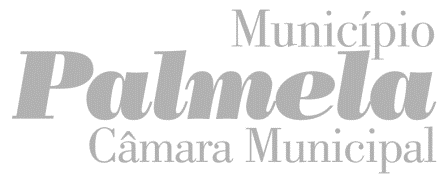 